     16 июля в Молчановском сельском клубе была проведена игровая программа « Подари улыбку другу». Главной целью  было доставить хорошее настроение, радость ребятам.Девиз программы: даря улыбку, шлем мы вам привет, чтобы получить такую же в ответ!        Дети с культ - организатором Л.Л. Евсеевой  - разучивали песни, танцы, играли в игры на сообразительность. Все получили большой заряд положительных эмоций.      Игровая программа достигла своей главной цели и принесла много позитивного настроения и, конечно, УЛЫБОК!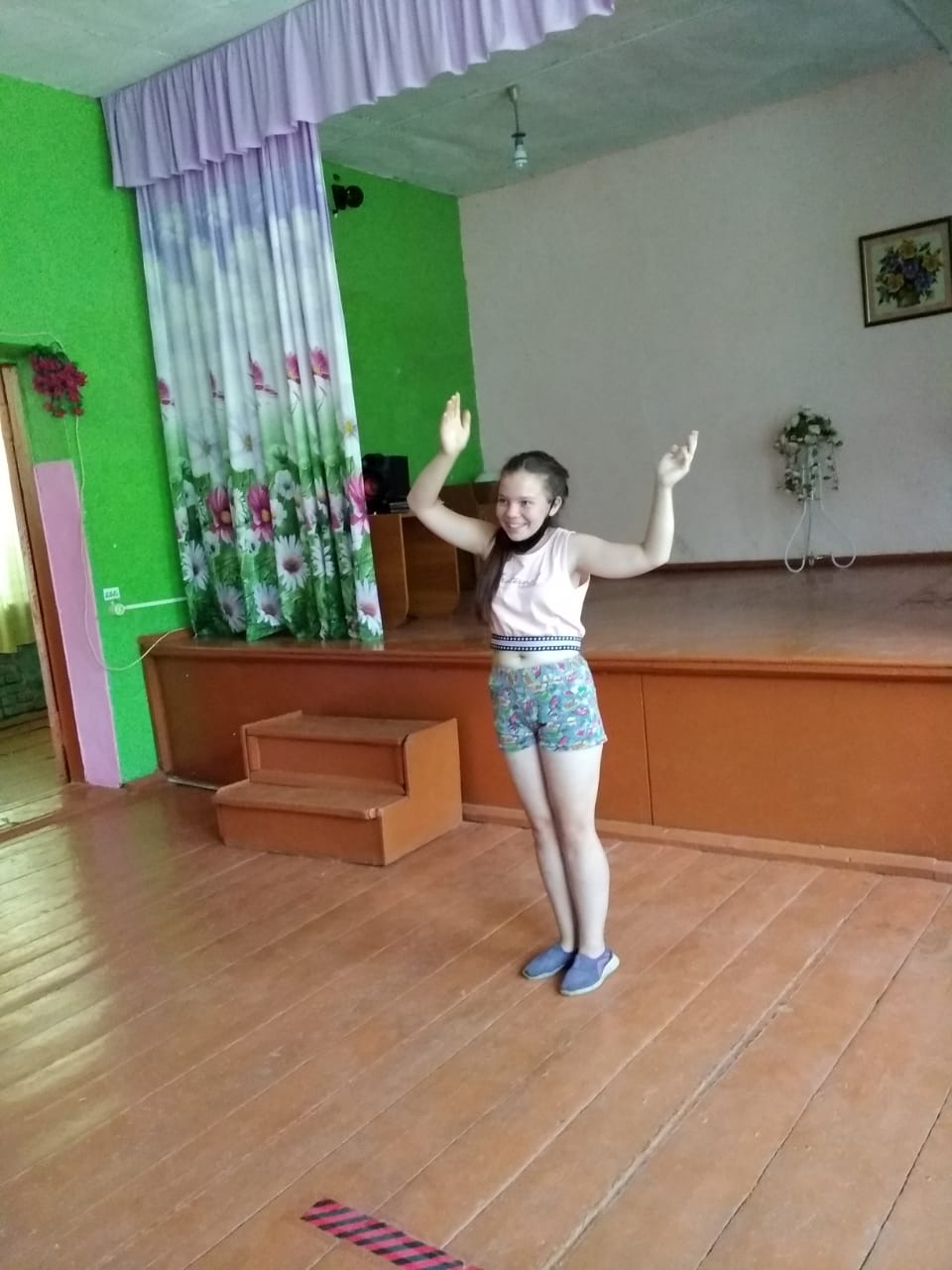 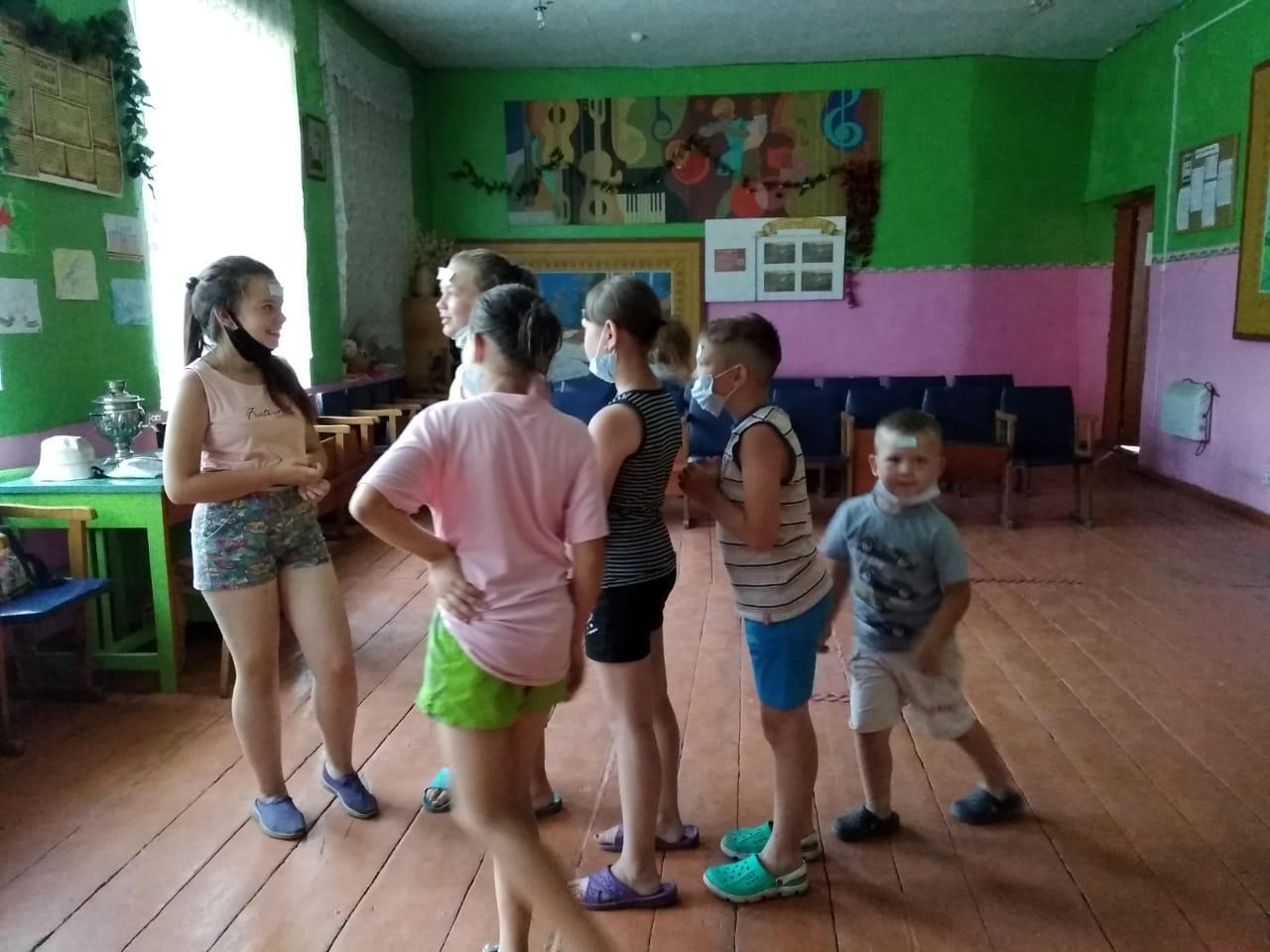 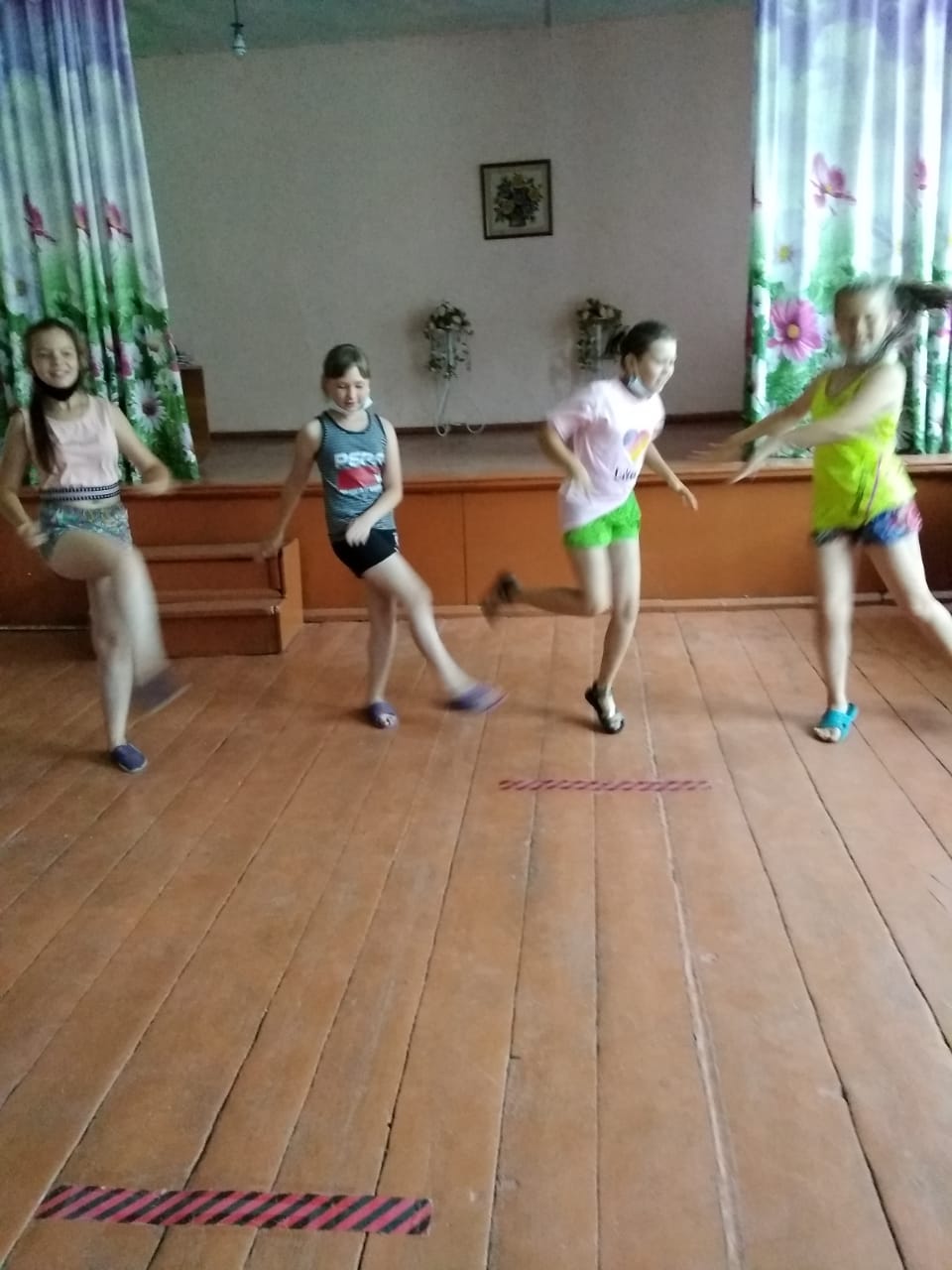 